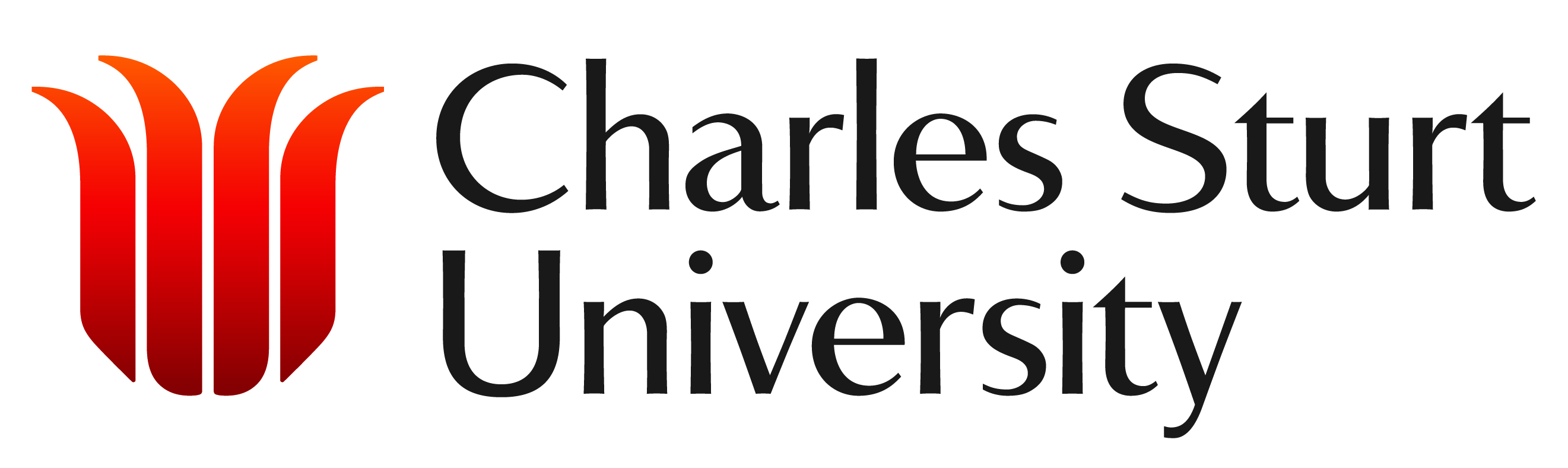 Background notes Professor Jeanie HerbertBackground notes on Head of Campus at CSU in Dubbo, Professor Jeannie Herbert AMProfessor Jeannie Herbert AM, is a member of CSU's Wiradjuri Language, Culture & Heritage Recovery Project Advisory Committee and CSU’s Djirruwang Program Course External Advisory Committee.  She is a member of the National Advisory Committee for UWA’s National Empowerment Project, funded by Department of Health and Aging. In 2012, Professor Herbert was made a Member in the General Division of the Order of Australia (AM) for her service to tertiary education, particularly through improvements to educational outcomes for Indigenous people and for the delivery of learning opportunities across regional and remote northern Australia. She has a long history of community engagement having chaired both the Dare to Lead National Steering Committee to Principals Australia Inc. and the Advisory Group for the central Australian-based Cooperative Research Centre for Remote Economic Participation's Remote Education Systems project. She has also been member of the National ACER Standing Committee on Indigenous Education.endsFurther information: Fiona Halloran or Emily Malone, CSU Media on phone (02) 6933 2207 or email wagga-media@csu.edu.au . Read CSU News news.csu.edu.au  background notes